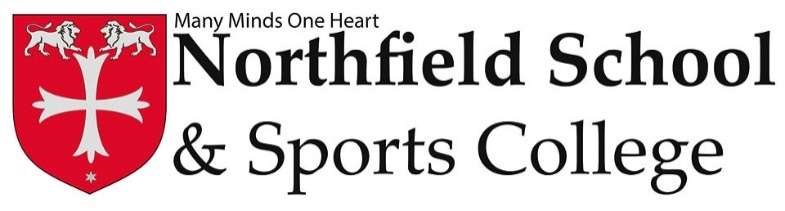 1. Qualifications and TrainingEssential/DesirableSource of EvidenceNVQ 3 or equivalent qualification by an awarding body in a relevant health and fitness disciplineEApplication Form/Written ReferenceWillingness to participate in training and development opportunitiesEApplication Form/Written ReferenceFirst Aid at Work Certificate, or willingness to undertake training upon appointmentEApplication Form/Written ReferenceNVQ 4 or equivalent qualification by an awarding body in a relevant health and fitness disciplineDApplication Form/Written Reference2. ExperienceEssential/DesirableSource of EvidenceCurrent or recent experience of teaching a variety of exercise classes, practical gym experience and the proven ability to provide safe, effective and progressive personal fitness plansEApplication Form/Written Reference/Formal InterviewOperation of administrative systemsEApplication Form/Written Reference/Formal InterviewExperience of using Microsoft Word/ExcelEApplication Form/Written Reference/Formal InterviewExperience of working in a school environmentDApplication Form/Written Reference/Formal InterviewWriting and implementing risk assessmentsDApplication Form/Written Reference/Formal Interview3. Professional Skills / KnowledgeEssential/DesirableSource of EvidenceExcellent customer service, personal organisation and interpersonal skillsEApplication Form/Formal InterviewGood numeracy/literacy skillsEApplication Form/Formal InterviewEffective use of ICT systemsEApplication Form/Formal InterviewAbility to relate well with all stakeholdersEApplication Form/Formal InterviewExcellent communication skillsEApplication Form/Formal InterviewWork effectively as part of a team, as well as using your own initiativeEApplication Form/Formal InterviewAble to work under pressure, assess priorities and meet deadlinesEApplication Form/Formal InterviewKnowledge of health & safety requirements in a fitness suite environmentEApplication Form/Formal Interview4. Personal AttributesEssential/DesirableSource of EvidenceFriendly and approachable mannerEApplication Form/Formal Interview/Selection ActivityEnthusiastic, energetic, and self motivatedEApplication Form/Formal Interview/Selection ActivityAble to work as part of a successful teamEApplication Form/Formal Interview/Selection ActivityProfessional approachEApplication Form/Formal Interview/Selection ActivityDisplay and ability to encourage, motivate, and support new and existing gym members to achieve fitness goalsEApplication Form/Formal Interview/Selection ActivityFlexible approach in order to meet service aims of the Sportsdrome, including working daytime, evenings and weekends, as requiredEApplication Form/Formal Interview/Selection ActivityA commitment to working as part of the whole school team and supporting the vision and aims of the school and the SportsdromeEApplication Form/Formal Interview/Selection ActivityCommitted to the safeguarding and welfare of student and adult usersEApplication Form/Formal Interview/Selection ActivityAble to demonstrate a commitment to: Equal opportunity for all school users; Encouraging children to develop self-esteem and tolerance of others; Furthering your own professional knowledge, skills and experienceEApplication Form/Formal Interview/Selection Activity5. Safeguarding ChildrenEssential/DesirableSource of EvidenceAble to form and maintain appropriate relationships and personal boundaries with childrenEWritten Reference/Formal InterviewHave an appropriate motivation to work with children and young peopleEWritten Reference/Formal InterviewHave emotional resilience in working with challenging behaviours; and appropriate attitudes to the use of authority and maintaining disciplineEWritten Reference/Formal InterviewAble to demonstrates a commitment to safeguarding and promoting the welfare of children and young people in accordance with the DfE statutory guidance Keeping children safe in educationEWritten Reference/Formal Interview